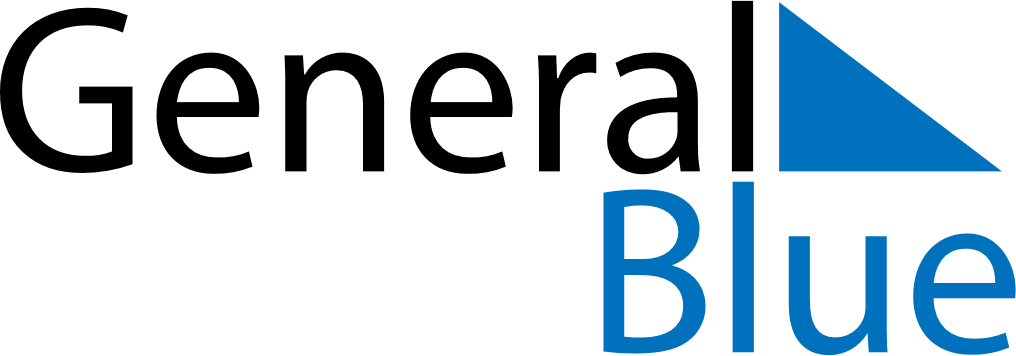 March 2026March 2026March 2026ZambiaZambiaMondayTuesdayWednesdayThursdayFridaySaturdaySunday123456789101112131415Women’s DayYouth Day16171819202122232425262728293031